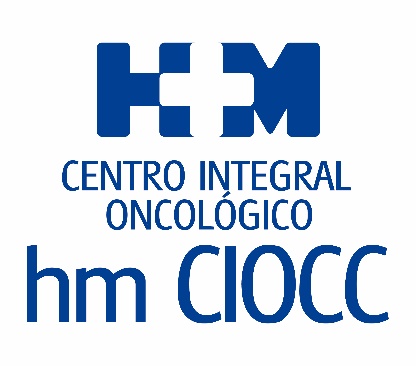 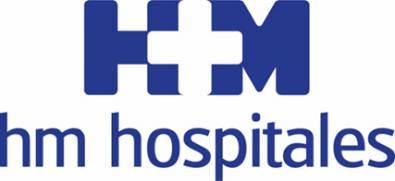 Servicio telefónico gratuito en el número: 900 10 20 33  ÉXITO DEL ‘TELÉFONO ROSA’ EN SU PRIMER AÑO DE EXISTENCIA Un 41% de las llamadas recibidas buscan recabar información sobre Cáncer de Mama, mientras que un 35% de las mismas se traducen en citas en HM CIOCCEn estos primeros 12 meses se han contabilizado más de 3.500 visitas a la página web del ‘Teléfono Rosa’ para recibir información sobre detección precoz, abordaje, oferta asistencial y actividad investigadora y docente sobre el cáncer de mama ofrecida por HM CIOCC  Madrid, 17 de febrero de 2020.  Tras un año desde que el pasado 4 de febrero de 2019 se pusiera en marcha, de forma pionera en España, el ‘Teléfono Rosa’, se puede considerar un éxito, ya que centenares de pacientes han encontrado una respuesta en este servicio asistencial de atención preferente, gratuito e inmediato, al que puede acudir una paciente que sospeche que puede padecer un cáncer de mama o necesite una segunda opinión ante este proceso oncológico.En concreto, cerca de medio millar  de pacientes recurrieron a este servicio que se caracteriza por, si fuera necesario, fijar a la mayor brevedad posible una multicita con la Unidad de Mama del Centro Integral Oncológico Clara Campal HM CIOCC o en los servicios de Ginecología de los hospitales universitarios    HM Sanchinarro, HM Montepríncipe, HM Puerta del Sur y del Policlínico             HM Gabinete Velázquez.Por otro lado, los datos que se extraen del primer año de funcionamiento de este servicio gratuito son alentadores de cara a la detección precoz en la neoplasia más frecuente en mujeres en España, ya que en 2019 se diagnostican más de 33.000 nuevos casos. De hecho, de todas las llamadas recibidas en el ‘Teléfono Rosa’ un 41% buscaban recibir información sobre el cáncer de mama, antecedentes genéticos, síntomas mamarios, etc. Algo más de un 35% de las llamadas se convirtieron en citas, mientras que más del 20% necesitaba recibir información sobre otras unidades que abordan procesos oncológicos.La Dra. Eva Ciruelos, coordinadora de la Unidad de Mama de HM CIOCC, destacó que esta “es una iniciativa que surge en la Unidad de Mama de nuestro Grupo, hace un año, a raíz de proporcionar una mejor atención a las pacientes con cáncer de mama, o a cualquier ciudadana preocupada por su salud mamaria en general. Decidimos crear esta vía de acceso rápido a nuestra red de especialistas, expertos en el diagnóstico y tratamiento de la patología mamaria, para poder prestar esta atención que nuestras mujeres se merecen”.Visitas a la webAdemás, en estos primeros 12 meses se han contabilizado más de 3.500 visitas a la página web del ‘Teléfono Rosa’ y otras del Grupo para recibir información sobre detección precoz, abordaje, oferta asistencial y actividad investigadora y docente sobre el cáncer de mama ofrecida por HM CIOCC. Así, las páginas web a las que se hace referencia cuentan con una ‘Pestaña Rosa’ donde las usuarias pueden encontrar, no solo la forma de citarse, sino toda la información relativa a noticias relevantes sobre esta enfermedad, actividades científicas desarrolladas por el Grupo HM Hospitales, talleres y jornadas para pacientes, así como un listado y breve explicación de los ensayos clínicos en cáncer de mama que están abiertos en la Fundación de Investigación HM Hospitales. Otros datos reseñables es que en el primer año de funcionamiento de este servicio se registró  100% de atención con un tiempo medio de respuesta de 13 segundos.ÉxitoEl ‘Teléfono Rosa’ tiene como objetivo ofrecer una atención rápida, experta y de calidad y se apoya en la experiencia de HM CIOCC, primer ‘Cancer Center’ privado de España por número de nuevos pacientes. Precisamente la Dra. Ciruelos señaló que, “el ‘Teléfono Rosa’ nació con el compromiso de atender la llamada inmediatamente, citar a la mujer en menos de una semana, e iniciar el circuito rápido de detección de una potencial situación de gravedad en cada caso. Esta iniciativa ha sido un éxito y muchas mujeres se han citado a través de este teléfono (vía telefónica o por página web), y otras tantas han obtenido información en lo referente a nuestra actividad, fundamentalmente enfocada en ensayos clínicos”.HM HospitalesHM Hospitales es el grupo hospitalario privado de referencia a nivel nacional que basa su oferta en la excelencia asistencial sumada a la investigación, la docencia, la constante innovación tecnológica y la publicación de resultados.Dirigido por médicos y con capital 100% español, cuenta en la actualidad con más de 4.800 trabajadores laborales que concentran sus esfuerzos en ofrecer una medicina de calidad e innovadora centrada en el cuidado de la salud y el bienestar de sus pacientes y familiares.HM Hospitales está formado por 42 centros asistenciales: 17 hospitales, 4 centros integrales de alta especialización en Oncología, Cardiología, Neurociencias y Fertilidad, además de 21 policlínicos. Todos ellos trabajan de manera coordinada para ofrecer una gestión integral de las necesidades y requerimientos de sus pacientes.Más información para medios:DPTO. DE COMUNICACIÓN DE HM HOSPITALESMarcos García RodríguezTel.: 914 444 244 Ext 167 / Móvil 667 184 600 E-mail: mgarciarodriguez@hmhospitales.comMás información: www.hmhospitales.com